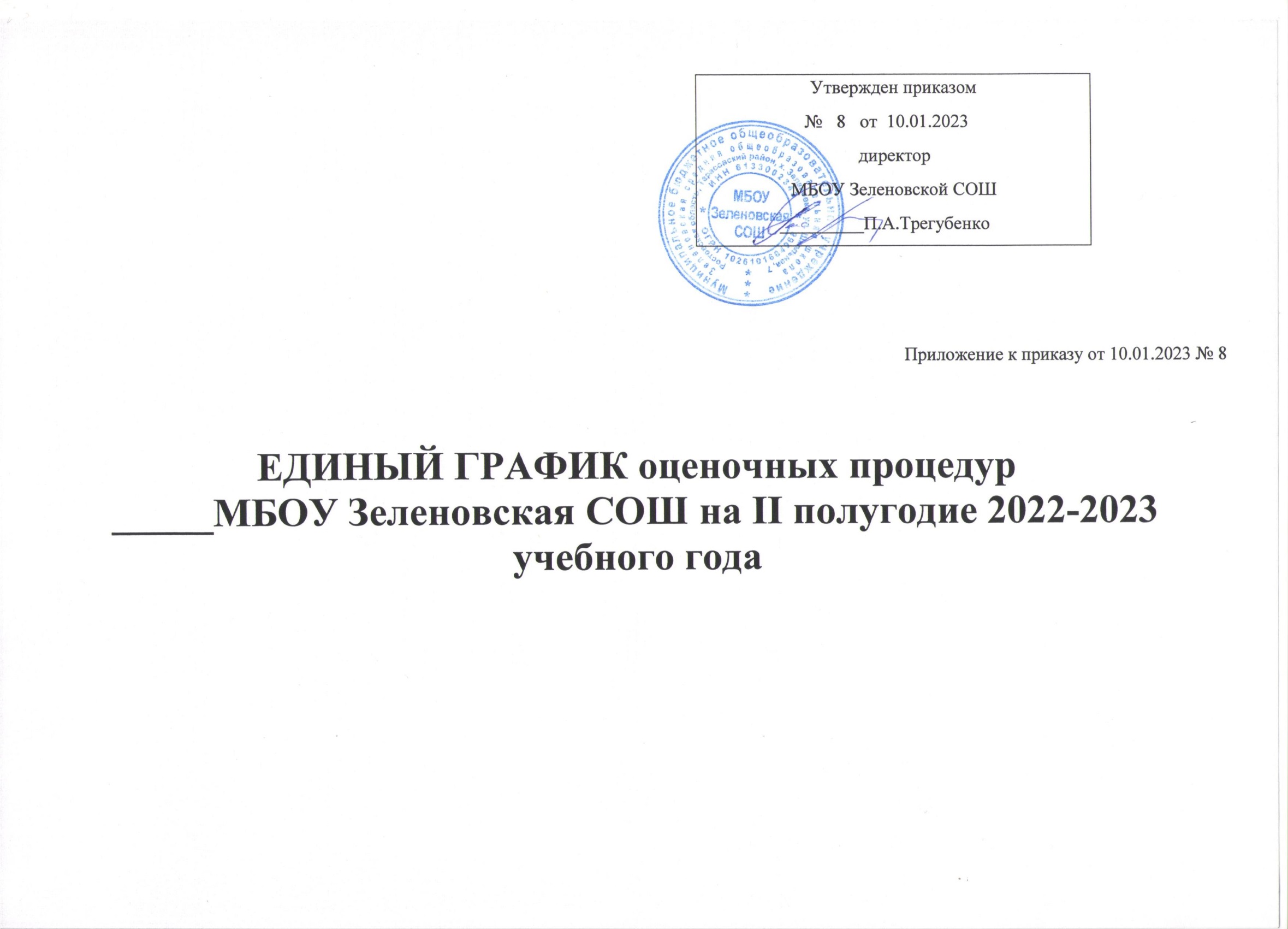 НАЧАЛЬНОЕ ОБЩЕЕ ОБРАЗОВАНИЕ:ОСНОВНОЕ ОБЩЕЕ ОБРАЗОВАНИЕ:СРЕДНЕЕ ОБЩЕЕ ОБРАЗОВАНИЕ:УП* - учебный планПериод проведения оценочной процедурыЯнварьЯнварьЯнварьЯнварьЯнварьФевральФевральФевральФевральФевральМартМартМартМартМартМартМартМартАпрельАпрельАпрельАпрельАпрельМайМайМайМайМайВсегоВсегоВсегоФедеральные оценочные процедурыРегиональные  оценочные процедурыМуниципальные   оценочные процедурыОценочные процедуры по инициативе ООВсего Федеральные оценочные процедурыРегиональные  оценочные процедурыМуниципальные   оценочные процедурыОценочные процедуры по инициативе ООВсегоФедеральные оценочные процедурыРегиональные  оценочные процедурыРегиональные  оценочные процедурыМуниципальные   оценочные процедурыМуниципальные   оценочные процедурыМуниципальные   оценочные процедурыОценочные процедуры по инициативе ООВсегоФедеральные оценочные процедурыРегиональные  оценочные процедурыМуниципальные   оценочные процедурыОценочные процедуры по инициативе ООВсегоФедеральные оценочные процедурыРегиональные  оценочные процедурыМуниципальные   оценочные процедурыОценочные процедуры по инициативе ООВсего Всего оценочных процедур за 2022-2023 учебный годКол-во часов по учебному плану% соотношение кол-ва оценочных процедур к кол-ву часов УП*1 классы1 классы1 классы1 классы1 классы1 классы1 классы1 классы1 классы1 классы1 классы1 классы1 классы1 классы1 классы1 классы1 классы1 классы1 классы1 классы1 классы1 классы1 классы1 классы1 классы1 классы1 классы1 классы1 классы1 классы1 классы1 классыРусский язык1511164Литературное чтение1911132Родной язык (русский)Литературное чтение на родном  языке (русском)Математика0511164Окружающий мир221165Технология33Изобразительное искусство34Музыка33Физическая культура332 классы2 классы2 классы2 классы2 классы2 классы2 классы2 классы2 классы2 классы2 классы2 классы2 классы2 классы2 классы2 классы2 классы2 классы2 классы2 классы2 классы2 классы2 классы2 классы2 классы2 классы2 классы2 классы2 классы2 классы2 классы2 классыРусский язык2411611411311619166Литературное чтение2113111116133Математика31116116125112110166Окружающий мир071171467Иностранный язык (английский)131181467Технология011151233Изобразительное искусство151171434Музыка161233Физическая культура1910911612111919673 классы3 классы3 классы3 классы3 классы3 классы3 классы3 классы3 классы3 классы3 классы3 классы3 классы3 классы3 классы3 классы3 классы3 классы3 классы3 классы3 классы3 классы3 классы3 классы3 классы3 классы3 классы3 классы3 классы3 классы3 классы3 классыРусский язык03,28203116110167Литературное чтение1611510516135Математика09102128113110132Окружающий мир141251101568Технология131281121532Иностранный язык (английский)131221468Изобразительное искусство221171433Музыка181234Физическая культура3012812712412318674 классы4 классы4 классы4 классы4 классы4 классы4 классы4 классы4 классы4 классы4 классы4 классы4 классы4 классы4 классы4 классы4 классы4 классы4 классы4 классы4 классы4 классы4 классы4 классы4 классы4 классы4 классы4 классы4 классы4 классы4 классы4 классыРусский язык1712711511718166Родной язык (русский)Литературное чтение031171171191899Литературное чтение на родном языке (русском)Математика1710911911119137Окружающий мир01104, 182569Технология061101432Иностранный язык (английский)141191267ОРКСЭ (ОПК)Изобразительное искусство221233Музыка181233Физическая культура251281281251231967Период проведения оценочной процедурыЯнварьЯнварьЯнварьЯнварьЯнварьФевральФевральФевральФевральФевральМартМартМартМартМартАпрельАпрельАпрельАпрельАпрельМайМайМайМайМайВсегоВсегоВсегоФедеральные оценочные процедурыРегиональные  оценочные процедурыМуниципальные   оценочные процедурыОценочные процедуры по инициативе ООВсего Федеральные оценочные процедурыРегиональные  оценочные процедурыМуниципальные   оценочные процедурыОценочные процедуры по инициативе ООВсегоФедеральные оценочные процедурыРегиональные  оценочные процедурыМуниципальные   оценочные процедурыОценочные процедуры по инициативе ООВсегоФедеральные оценочные процедурыРегиональные  оценочные процедурыМуниципальные   оценочные процедурыОценочные процедуры по инициативе ООВсего Федеральные оценочные процедурыРегиональные  оценочные процедурыМуниципальные   оценочные процедурыОценочные процедуры по инициативе ООВсего Всего оценочных процедур Кол-во часов по учебному плану% соотношение кол-ва оценочных процедур к кол-ву часов УП*5 классы5 классы5 классы5 классы5 классы5 классы5 классы5 классы5 классы5 классы5 классы5 классы5 классы5 классы5 классы5 классы5 классы5 классы5 классы5 классы5 классы5 классы5 классы5 классы5 классы5 классы5 классы5 классы5 классыРусский язык16107114104116,22210169Литература27105,222698Иностранный язык (английский)1512315102Математика12130127112110201История141181468География201121333Биология151261171867ОДНКНР (ОДНКНДК)111235Технология251201151241171667Изобразительное искусство221232Музыка181232Физическая культура2711413110711218676 классы6 классы6 классы6 классы6 классы6 классы6 классы6 классы6 классы6 классы6 классы6 классы6 классы6 классы6 классы6 классы6 классы6 классы6 классы6 классы6 классы6 классы6 классы6 классы6 классы6 классы6 классы6 классы6 классыРусский язык26107103,14218123115205Литература1511915103Иностранный язык (английский)1612615103Второй иностранный язык (французский)Математика26109113111111110171История России. Всеобщая история081151241668Обществознание101121334География011171435Биология101151433Изобразительное искусство031121432Музыка141161432Технология1610911241221867Физическая культура3011310611211718677 классы7 классы7 классы7 классы7 классы7 классы7 классы7 классы7 классы7 классы7 классы7 классы7 классы7 классы7 классы7 классы7 классы7 классы7 классы7 классы7 классы7 классы7 классы7 классы7 классы7 классы7 классы7 классы7 классыРусский язык24101109118118,222868Литература20107117116,262768Родной язык (русский)Литература на родном языке (русском)Иностранный язык (английский)1412915102Второй иностранный язык (французский)Алгебра30113129115,2418102Геометрия261211131181669Информатика031211191533История России. Всеобщая история131241568Обществознание171281234География261011131241770Биология021031151568ФизикаИзобразительное искусство181232Музыка201111433Технология261233Физическая культура1310312111918688 классы8 классы8 классы8 классы8 классы8 классы8 классы8 классы8 классы8 классы8 классы8 классы8 классы8 классы8 классы8 классы8 классы8 классы8 классы8 классы8 классы8 классы8 классы8 классы8 классы8 классы8 классы8 классы8 классыРусский язык02,27203110,2528102Литература011101151669Иностранный язык (английский)1512815102Второй иностранный язык (французский)Алгебра27115115,2928102Геометрия171281021669Информатика011241433История России. Всеобщая история101191568Обществознание141121235География201261367Биология261171131191867Физика13123,281468Химия211251241567Изобразительное искусствоМузыка111232Технология181011191668Физическая культура17102117115,222868ОБЖ1112359 классы9 классы9 классы9 классы9 классы9 классы9 классы9 классы9 классы9 классы9 классы9 классы9 классы9 классы9 классы9 классы9 классы9 классы9 классы9 классы9 классы9 классы9 классы9 классы9 классы9 классы9 классы9 классы9 классыРусский язык1411912416100Литература1011011715102Родной язык (русский)111Литература на родном языке (русском)181Иностранный язык (английский)1411915101Второй иностранный язык (французский)Алгебра231151071171799Геометрия261141251568Информатика131151432История России. Всеобщая история101171567Обществознание101281233География111131101566Биология061131181666Физика1412511115101Химия081181161567Технология071161432Физическая культура201061211221966ОБЖ011241334Период проведения оценочной процедурыЯнварьЯнварьЯнварьЯнварьЯнварьЯнварьЯнварьЯнварьЯнварьФевральФевральФевральФевральФевральФевральФевральФевральФевральФевральФевральФевральМартМартМартМартМартМартМартМартМартМартАпрельАпрельАпрельАпрельАпрельАпрельАпрельАпрельАпрельАпрельМайМайМайМайМайМайМайМайМайМайВсегоВсегоВсегоВсегоВсегоФедеральные оценочные процедурыРегиональные  оценочные процедурыРегиональные  оценочные процедурыМуниципальные   оценочные процедурыОценочные процедуры по инициативе ОООценочные процедуры по инициативе ООВсего Всего Всего Всего Федеральные оценочные процедурыФедеральные оценочные процедурыРегиональные  оценочные процедурыРегиональные  оценочные процедурыМуниципальные   оценочные процедурыМуниципальные   оценочные процедурыОценочные процедуры по инициативе ОООценочные процедуры по инициативе ООВсегоВсегоФедеральные оценочные процедурыФедеральные оценочные процедурыРегиональные  оценочные процедурыРегиональные  оценочные процедурыМуниципальные   оценочные процедурыМуниципальные   оценочные процедурыОценочные процедуры по инициативе ОООценочные процедуры по инициативе ООВсегоВсегоФедеральные оценочные процедурыФедеральные оценочные процедурыРегиональные  оценочные процедурыРегиональные  оценочные процедурыМуниципальные   оценочные процедурыМуниципальные   оценочные процедурыОценочные процедуры по инициативе ОООценочные процедуры по инициативе ООВсегоВсегоФедеральные оценочные процедурыФедеральные оценочные процедурыРегиональные  оценочные процедурыРегиональные  оценочные процедурыМуниципальные   оценочные процедурыМуниципальные   оценочные процедурыОценочные процедуры по инициативе ОООценочные процедуры по инициативе ООВсегоВсего Всего оценочных процедур за 2022-2023 учебный год Всего оценочных процедур за 2022-2023 учебный годКол-во часов по учебному плануКол-во часов по учебному плану% соотношение кол-ва оценочных процедур к кол-ву часов УП*% соотношение кол-ва оценочных процедур к кол-ву часов УП*10 класс10 класс10 класс10 класс10 класс10 класс10 класс10 класс10 класс10 класс10 класс10 класс10 класс10 класс10 класс10 класс10 класс10 класс10 класс10 класс10 класс10 класс10 класс10 класс10 класс10 класс10 класс10 класс10 класс10 класс10 класс10 класс10 класс10 класс10 класс10 класс10 класс10 класс10 класс10 класс10 класс10 класс10 класс10 класс10 класс10 класс10 класс10 класс10 класс10 класс10 класс10 класс10 класс10 класс10 класс10 класс10 классРусский язык15151110,2310,232266102102Литература12121133101101Литература на родном языке (русском)191911Иностранный язык (английский)15151124241155103103Второй иностранный язык (французский)Алгебра и начала математического анализа272727111105051115151166102102Геометрия141411131311111111556969Информатика12121111,2511,2522667070История 060611151511242411556767Обществознание (включая экономику и право)3131311111030311212111262611556868География111111333535Биология2727271111151511191911556666Физика02021104,1804,1822556969АстрономияХимия030311202011181811556868Индивидуальный проект303011282811223333Физическая культура22221105,2705,2722161611996767ОБЖ26261122333311 классы11 классы11 классы11 классы11 классы11 классы11 классы11 классы11 классы11 классы11 классы11 классы11 классы11 классы11 классы11 классы11 классы11 классы11 классы11 классы11 классы11 классы11 классы11 классы11 классы11 классы11 классы11 классы11 классы11 классы11 классы11 классы11 классы11 классы11 классы11 классы11 классы11 классы11 классы11 классы11 классы11 классы11 классы11 классы11 классы11 классы11 классы11 классы11 классы11 классы11 классы11 классы11 классы11 классы11 классы11 классы11 классыРусский язык31311117171144102102Литература15151133100100Родной язык (русский)111111221717Иностранный язык (английский)141411232311559999Второй иностранный язык (французский)Алгебра и начала математического анализа0808111070711101011779999Геометрия2121111303011161611556868Информатика01011117171110,2210,2222666666История 151511222211556767Обществознание (включая экономику и право27272712121111212111191911666666География020211333333Биология1414111141411151511556767Физика0202111040411111111446868Химия101011282811556868Индивидуальный проект010111282811223333Физическая культура3131312222111111181811222211886666ОБЖ191911223434